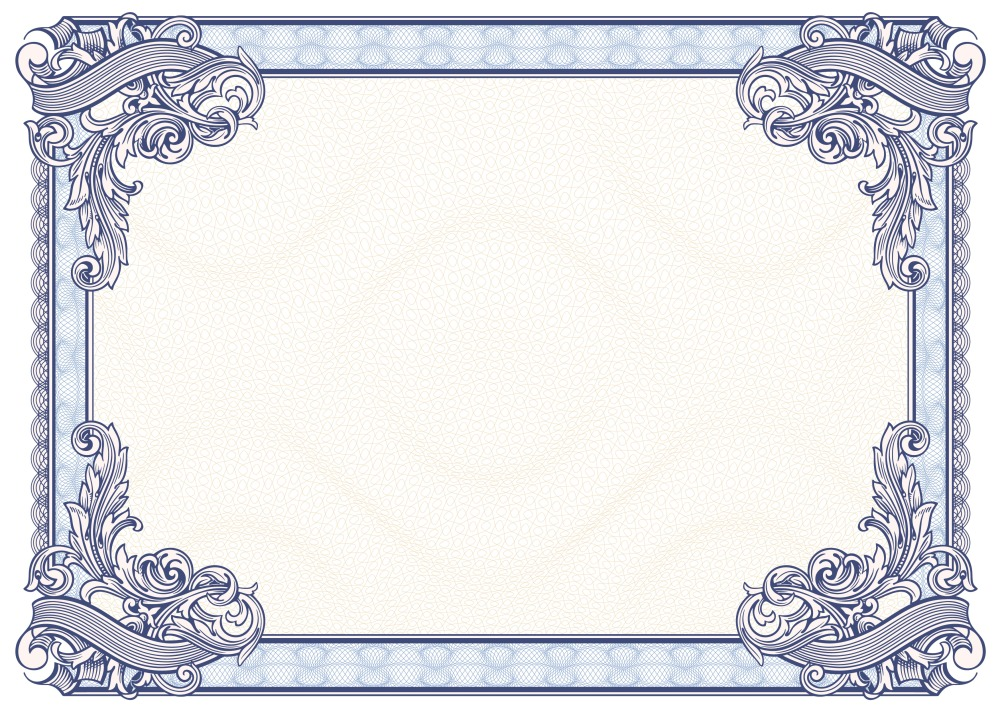 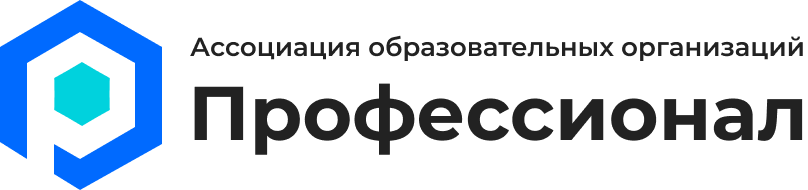 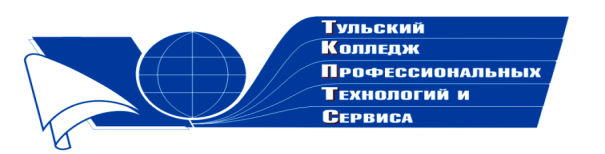 Государственное профессиональноеобразовательное учреждение  Тульской области «Тульский колледж профессиональных технологий и сервиса»ДипломНаграждаетсяРоднаева Ирина Александровна,занявшая 2 место  в общероссийском заочном конкурсе «Коллекция педагогического мастерства и творчества»  с методической разработкой  классного часа «Каменщик – это профессия, в истории которой насчитываются века!» в номинации «Внеклассное мероприятие»     Директор ГПОУ ТО       «ТКПТС»                                     С.С. Курдюмов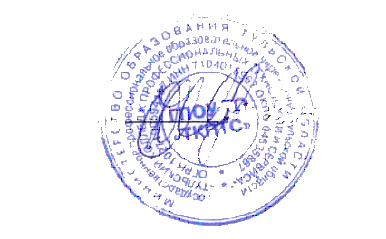 2019 год